CHILD INTAKE FORM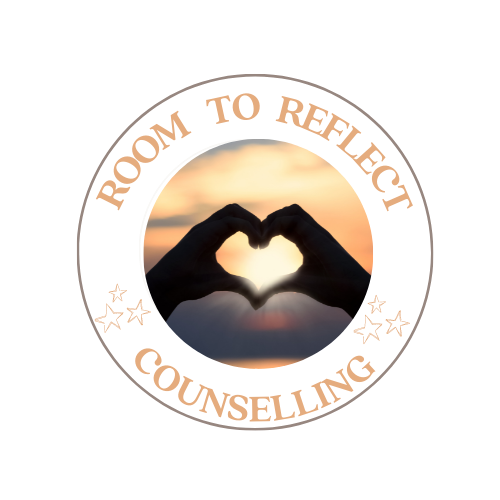  CHILD’S PERSONAL DETAILS(For Parent/Guardian to Complete)Child’s Name: DOB: Age:  Race/Ethnic Origin:Religion: School:Year Group: Parent/Caregivers Names:Current Household and family information(Who lives in the family home, what is the family dynamic, are there any conflicts with siblings/parents, if so please detail)Child’s interests and hobbies:CHILD’S DEVELOPMENT Were there any complications with the pregnancy or delivery of your child? Did your child have health problems at birth? Did your child experience any developmental delays (e.g., toilet training, walking,talking)? Did your child have any unusual behaviours or problems prior to age 3? Has your child experienced emotional, physical, or sexual abuse?HEALTH CONCERNS:  In general, your child’s health has been:_______Excellent (is rarely sick when sick recovers very quickly)_______good (is not often sick or injured, illnesses are short-lived)_______fair (frequently sick or injured, illnesses often linger or recur)_______poor (chronically ill)Is your child currently on any medication? Name of Doctor: ____________________________________________________________ Name of Surgery: Emotional/Behavioural/Chemical IssuesHas your child recently or currently experienced the following?·       Has your child ever been in court or picked up by the police?·       Do you think your child has tried cigarettes, sniffing, alcohol or drugs?PEER RELATIONS·       Describe your child’s personality:·       Describe your child’s relationship with others (do they prefer to be alone, have one or two close friendships, prefer larger groups etc)·       Has your child experienced any bullying? ·       Is your child involved in any organised social activities (e.g., sports, scouts, music)?SCHOOL HISTORY·       Has your child ever been held back a year?·       Does your child like school?·       Do you feel your child is doing the best he/she can at school?·       Are there any behaviour problems at school? Yes ____ No _____ If yes, please explain:DISCIPLINE What strategies do you use at home for behaviour management? Do you find they are working?INTERNET/ELECTRONIC COMMUNICATIONS USAGEDo you have any concerns with your son or daughter using the internet or electronic communication such as Facebook, Snapchat, Twitter, texting etc?COUNSELLING HISTORY·       Has your son or daughter previously seen a counsellor?  ·       Approximate Dates of counselling ·       For what reason did your son or daughter go to counselling?       What did you find most helpful in therapy? __________________________________________________________________________________________________________________________________________________________________________________________________________________·       What did you find least helpful in therapy? __________________________________________________________________________________________________________________________________________________________________________________________________________________________Current Concerns·       What brings you to signing your child up for counselling? What issues do you find most troubling?­­­­­·       Are there any goals that you would like your child to work on whilst they attend counselling sessions?·       Any other comments that you would like to add that you find relevantParent Contact Email: Parent Phone Number: Parent Name-SignatureDate               __________________________________________  YES or NOPlease feel free to add extra info hereSuicide attemptsSuicide plansRecent Suicidal thoughtsDepression loneliness, or hopelessnessSelf-inflicted injury behavioursDifficulty sleepingCrying oftenA tendency to be shy or sensitiveA strong dislike of criticismOften annoyed by little thingsA frequent loss of temperDifficulty completing tasksDifficulty expressing feelingsViolent or destructive behaviourNervousness, anxiety, or worryDifficulty rememberingDifficulty relaxingDifficulty concentratingDifficulty making decisionsMental ConfusionDifficulty making friendsDifficulty with eating